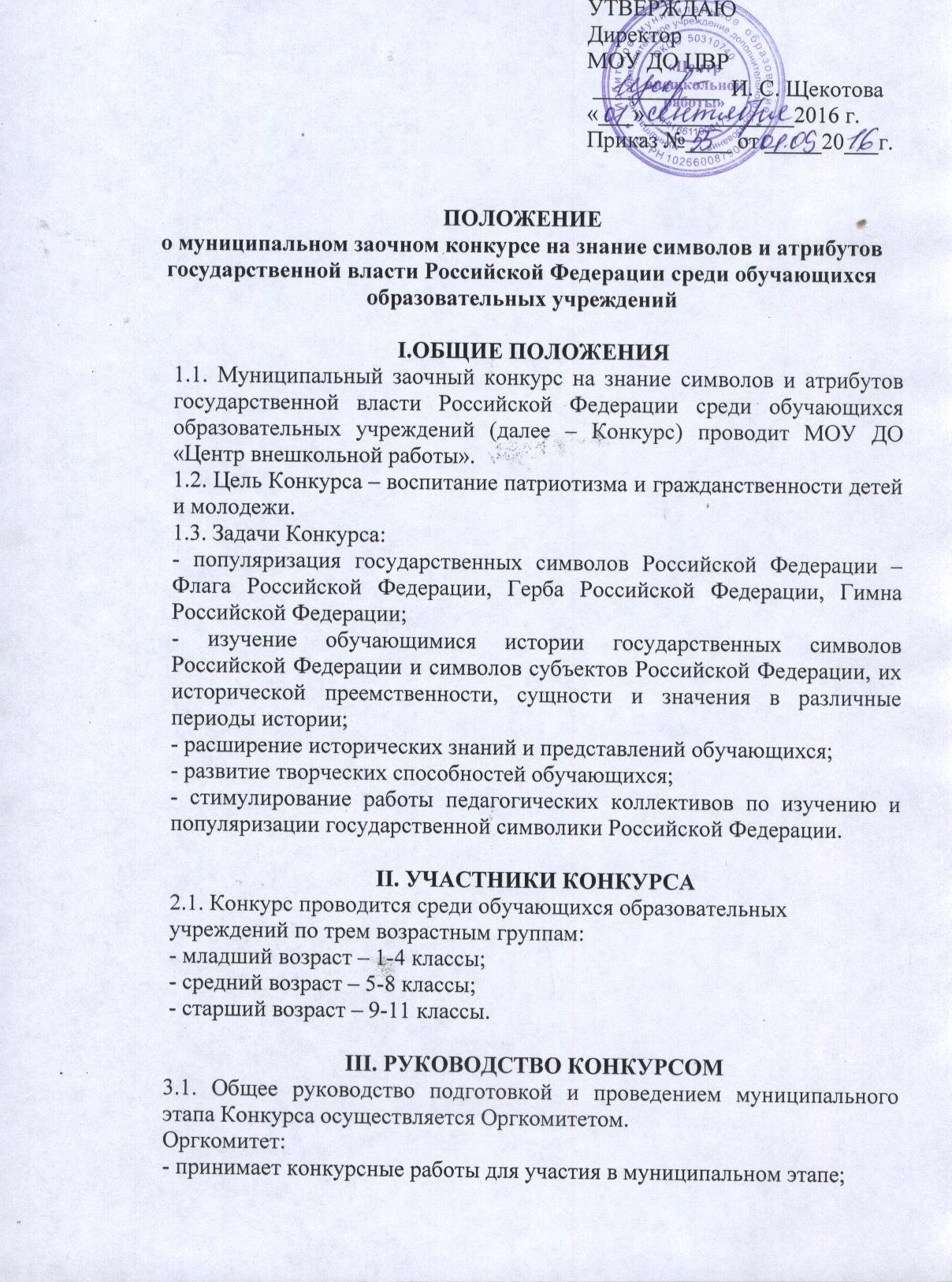 - утверждает состав и регламент работы жюри, список победителей и призеров по каждой номинации;-  информирует об итогах Конкурса.IV.ПОРЯДОК ПРОВЕДЕНИЯ КОНКУРСА4.1.  Конкурс проводится по следующим номинациям:- литературное творчество (проза, поэзия);- исследовательские работы (только в средней и старшей возрастной группе);- декоративно – прикладное искусство.4.2. Конкурс проводится в 2 этапа:1 этап (муниципальный) – с 01 сентября по 1 ноября 2016 года.2 этап (федеральный) – с 01 ноября по 16 декабря 2016 года.4.3. Конкурсные работы в печатном и электронном варианте и заявкой (Приложение 2 ) высылаются до 1 ноября 2016 года, в МОУ ДО «Центр внешкольной работы». 4.4. Конкурсные работы, поступившие в Оргкомитет позднее 1 ноября 2016 г., а так же с нарушением требований к ним, не рассматриваются.4.5. Работы, присланные на Конкурс, не рецензируются и не возвращаются.V. Требования к содержанию работ.5.1. Литературное творчество (проза, поэзия):- работы не должны ограничивать творческий поиск участников;- работы могут выполняться в любом жанре и стиле, сопровождаться стихами и пословицами;- предпочтение отдается работам, отличающимся оригинальностью и выразительностью.5.2. Исследовательские работы:- на конкурс представляются работы, отражающие роль и значение государственных символов в жизни страны, региона, территориальной единицы, государственного (муниципального) учреждения и каждого гражданина;5.3. Декоративно – прикладное искусство:- допускается использование различных материалов и техник (художественная вышивка: ручное ткачество, гобелен, лоскутное шитье, вязание; роспись на ткани; роспись по дереву; художественная обработка кожи; бисероплетение; декоративная игрушка (текстиль); игрушка; скульптура малых форм из глины, соломы, ивового прута, текстиля и т.д.).- на обратной стороне работ указываются: фамилия, имя, отчество автора, возраст, название работы, техника исполнения, наименование учреждения (название студии), фамилия, имя, отчество руководителя, адрес учебного заведения;- размер работы ограничиваются по площади форматом А2.VI. НАГРАЖДЕНИЕПризовые места определяются по каждой номинации (если в номинации заявлено три и менее работ победители и призеры не определяются). По итогам конкурса победители и призеры будут награждены грамотами и подарками. Оргкомитет имеет право своим решением присуждать равные места, специальные призы и не присуждать отдельные призовые места. Участники конкурса, правильно и полно оформившие заявку, получают свидетельство об участии. Решение оргкомитета является окончательным и пересмотру не подлежит.	Ответственный за проведение муниципального заочного конкурса педагог-организатор туристско-краеведческой направленности Виктория Валерьевна Рожнева.Тел. 5-21-22, 8-953-041-03-88.Приложение 1Регламент работы жюри по проведению  муниципального конкурса на знание символов и атрибутов государственной власти Российской Федерации среди обучающихся образовательных учреждений1.Критерии оценки работ. Работы оцениваются по следующим критериям (от 0 до 10 баллов по каждому критерию):Соответствие конкурсных работ  тематике конкурсаОригинальность замыслаКачество исполненияСоответствующие возрасту навыки работыВклад автора работыПо каждому критерию выставляется количество баллов, определенное по следующему алгоритму:- до 2 баллов работа не удовлетворяет заявленному критерию;- от 2 до 5 баллов работа частично удовлетворяет заявленному критерию;- от 5 до 7 баллов работа в целом удовлетворяет заявленному критерию;- от 7 до 10 баллов работа удовлетворяет заявленному критерию полностью.2. Условия определения победителей и призеров.Работа, набравшая наибольшее количество баллов в своей возрастной группе, признается победившей. Работы, набравшие меньшее количество баллов и находящаяся на второй позиции по количеству баллов после победителя Конкурса, признаются призерами Конкурса. В случае равного количества баллов победитель определяется по большему числу баллов критерия качество исполнения работы.Приложение 2ЗАЯВКАПросим допустить к участию в муниципальном конкурсе на знание символов и атрибутов государственной власти Российской Федерации среди обучающихся образовательных учрежденийОтветственный за представление работ на муниципальный уровень конкурса ______________________________(фамилия, Имя, Отчество полностью)Учреждение____________________________Должность_____________________________Телефон рабочий (с кодом)_______________Телефон мобильный_____________________E-mail ____________________________________________________________       /__________________________/Подпись                                          Расшифровка (ФИ.О.)Приложение 3МЕТОДИЧЕСКИЕ РЕКОМЕНДАЦИИ ПО ОФОРМЛЕНИЮ КОНКУРСНОЙ РАБОТЫТребования к оформлению титульного листа:- название работы;- номинация;- вид работы;- сведения об авторе ( фамилия, имя, отчество, год рождения, класс, домашний адрес, полное название образовательного учреждения, должность, адрес образовательного учреждения).Требования к оформлению работы:- печатные работы выполняются на стандартных листах формата А4 на одной стороне листа;- шрифт по тексту не менее 12-го; TimesNewRomanнумерация страниц сквозная;- к каждой работе обязательно прилагается индивидуальный электронный носитель;- в том случае, если на Конкурс присылается большое количество работ от одного образовательного учреждения печатная работа каждого автора должна быть в отдельном файле (папке);- работы с поврежденным электронным носителем, оргкомитетом не рассматриваются;Приложение 4Согласие субъекта на обработку персональных данныхЯ, ________________________________________________________________________________________________________________________________________________________________________________________________________________________________________________________________________________________________________________________________________(фамилия, имя, отчество, адрес, номер основного документа, удостоверяющего личность, сведения о дате выдачи указанного документа и выдавшем его органе, сведения о рождении (число, месяц, год рождения)(далее - Субъект) даю свое согласие МОУ ДО «Центр внешкольной работы» (далее - Оператор) на обработку своих персональных данных:Субъект дает согласие на обработку, как с использованием средств автоматизации, так и без использования таких средств, своих персональных данных, т.е. совершение, в том числе следующих действий: сбор, запись, систематизацию, накопление, хранение, уточнение (обновление, изменение),   извлечение, использование, обезличивание, блокирование, удаление,  уничтожение.Перечень персональных данных Субъекта, передаваемых оператору на обработку:               - фамилия, имя, отчество;               - год, месяц, дата рождения;               - образовательное учреждение и его адрес;               - номер телефона;               - адрес электронной почты;               - сведения об образовании и стаже работы;               - домашний адрес, телефон        3. Субъект дает свое согласие на передачу персональных данных третьим лицам и получение персональных данных от третьих лиц. Министерство общего и профессионального образования Свердловской области а также других учреждений и организаций, принимающих участие в конкурсных мероприятий, для достижения вышеуказанных целей.       4. В целях информационного обеспечения Субъект (участник конкурса) согласен на включение в общедоступные источники персональных данных следующих персональных данных:- фамилия, имя, отчество;               - год, месяц, дата рождения;               - образовательное учреждение и его адрес;               - номер телефона;               - адрес электронной почты;               - сведения об образовании и стаже работы;       5. Обработка персональных данных (за исключением хранения) прекращается по достижению цели обработки и прекращения обязательств по заключенным договорам и соглашениям.      5.1. Персональные данные подлежат хранению в течение сроков, установленных законодательством РФ.      5.2. После завершения обработки персональные данные уничтожаются.5.3.  Субъект может отозвать настоящее согласие путём направленияписьменного заявления Оператору. В этом случае Оператор прекращает обработку персональных данных, а персональные данные подлежат уничтожению, если отсутствуют иные правовые основания для обработки, установленные законодательством РФ.«____»______________________201__г._____________________________/_____________________________________(подпись)                       (инициалы, фамилия)№ п\пФ.И.О. участникаДата рождения участникаКласс, названиеОбразовательного учреждения Номинация.Название работыДомашний адрес участника, телефон, E-mailФ.И.О.руководителяДолжность и место работы руководителя (без сокращений), E-mail12345678